Social Studies AppsGoogle EarthAll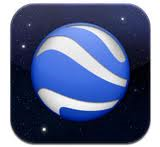 United States Puzzle Map3-6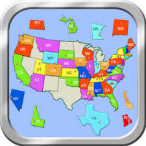 Dinosaurs: American Museum of Natural HistoryAll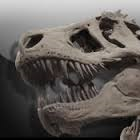 Manual for the United States of America6-12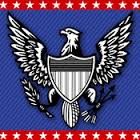 European Exploration in the Age of the Discovery6-8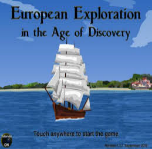 World Atlas HD6-8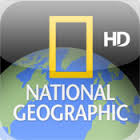 Stack the StatesK-6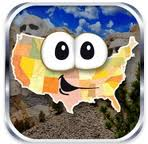 U.S. Geography by Discovery Education iPad6-12
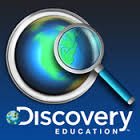 Fotopedia HeritageAll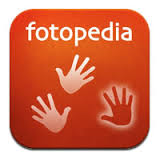 Speed Geography Lite6-12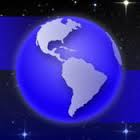 History: Maps of the World6-12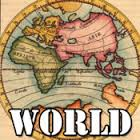 Guardian EyewitnessAll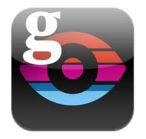 Today in History6-12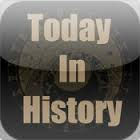 TED9-12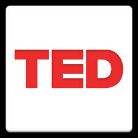 